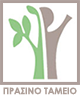 Χρηματοδοτικό πρόγραμμα:«ΦΥΣΙΚΟ ΠΕΡΙΒΑΛΛΟΝ ΚΑΙ ΚΑΙΝΟΤΟΜΕΣ ΠΕΡΙΒΑΛΛΟΝΤΙΚΕΣ ΔΡΑΣΕΙΣ 2020»Άξονας ΠροτεραιότηταςΤίτλος ΈργουΕίδος έκθεσης: Για τις δράσεις του έργου από έως Ημερομηνία Αναφοράς<>Στοιχεία έργουΣτοιχεία ΑναδόχουΠροτεινόμενη δομήΠεριεχόμεναΣυνοπτική παρουσίαση (μέγιστο 1 σελίδα)Περιγράψτε συνοπτικά τους στόχους του έργου, τα βασικά παραδοτέα και τα αποτελέσματα.Διοικητικό μέρος Περιγράψτε εν συντομία τα ακόλουθα θέματα:Διαδικασία διαχείρισης του έργου, προβλήματα που αντιμετωπίστηκαν. Παρατηρήσεις σχετικά με τυχόν σημαντικές αποκλίσεις από το πρόγραμμα εργασίας.Επικοινωνία με το Πράσινο Ταμείο και την επιτροπή παρακολούθησης.Τεχνικό μέρος (μέγιστο 5 σελίδες)Τεχνική πρόοδος (ανά δράση)Παρακαλούμε περιγράψτε τι και πώς επιτεύχθηκε όσον αφορά τις διάφορες τεχνικές / ουσιαστικές συνιστώσες του έργου (όπως έρευνα, επιτόπια εργασία, υποδομές, ανάπτυξη εργαλείων επικοινωνίας). Για κάθε δράση παρακαλούμε να αναφέρετε:Περιγράψτε τις δραστηριότητες που έχουν υλοποιηθεί και τα αποτελέσματα που επιτεύχθηκαν με ποσοτικοποιημένους όρους. Αναφέρετε σαφώς τη μεθοδολογία υλοποίησης.Συγκρίνετε με τα προγραμματισμένα αποτελέσματα  και το χρονοδιάγραμμα. Παρακαλείσθε να αιτιολογήσετε τυχόν αποκλίσεις από τις ημερομηνίες έναρξης και λήξης της δράσης.Αναφέρετε την πρόοδο στην υλοποίηση των παραδοτέων/οροσήμων της δράσης. Ολοκληρωμένα παραδοτέα θα πρέπει να παρέχονται ως ξεχωριστά αρχεία στην πρόταση (βλ. παρακάτω). Διευκρινίστε εάν κάποιο παραδοτέο περιέχει διαβαθμισμένες πληροφορίες.Αναφέρετε με σαφήνεια τυχόν τροποποιήσεις της δράσης.Η περιγραφή των δράσεων μπορεί να συμπληρωθεί με την παροχή παραρτημάτων (πχ φωτογραφίες, λίστες συμμετεχόντων σε συναντήσεις/εκδηλώσεις κ.λπ.)Εάν το έργο φαίνεται πιθανόν να καθυστερήσει παρακαλούμε να το αναφέρετε με σαφήνεια.Ανάλυση οφέλους (Μόνο για την τελική έκθεση)Περιβαλλοντικά οφέλη – Ποιοτικά & ποσοτικάΟικονομικά οφέληΚοινωνικά οφέληΒέλτιστες πρακτικέςΒελτιώσεις στην πολιτικήΟδηγίες υποβολής παραδοτέωνΠαρακαλούμε αριθμήστε τα παραδοτέα σας και κάντε αναφορά σε αυτά μέσα στο κείμενο της έκθεσης όπου απαιτείται.Όλα τα παραδοτέα θα υποβάλλονται ηλεκτρονικά, εκτός από παραγόμενα προϊόντα (πχ. φυλλάδια), δείγμα των οποίων θα πρέπει να σταλεί ταχυδρομικά.Τοποθεσία δράσεων:Ημερομηνία έναρξης έργου:Προγραμματισμένη ημερομηνία λήξης:Αναθεωρημένη ημερομηνία λήξης:<><><>Συνολικός προϋπολογισμός:€ Ονομασία Φορέα:Άτομο επικοινωνίας:Ταχυδρομική δ/νση: , , Τηλέφωνο:E-mail:Ιστοσελίδα:ΠροβλεπόμενηΠραγματική (ή αναμενόμενη)ΈναρξηΗμερομηνίαΗμερομηνίαΛήξηΗμερομηνίαΗμερομηνία